Kompakte TFT-Display-Module für Internet der DingeDistec präsentiert POS-RP-Monitorserie für raue Umgebungen in Industrie 4.0Germering, 9. Oktober 2019 – Die Distec GmbH – einer der führenden deutschen Spezialisten für TFT-Flachbildschirme und Systemlösungen für industrielle und multimediale Applikationen – stellt die neuen, kompakten TFT-Display-Module POS-RP(-PRO), POS-4K-PRO und POS-IQ-PRO für das Internet der Dinge (Internet of Things, IoT) vor. "Wir haben unsere bewährten IoT-CompactPanels weiterentwickelt, um die steigenden Anforderungen von anspruchsvollen Einsatzbereichen im professionellen Umfeld noch besser zu erfüllen", erläutert Matthias Keller, Geschäftsführer der Distec GmbH. "Die anschlussfertigen TFT-Komplettsysteme sitzen in einem gefrästen Aluminiumfrontrahmen mit Edelstahl-Chassis und bieten frontseitigen IP65-Schutz gegen Staub und Strahlwasser." Die Einheiten lassen sich einfach und schnell in verschiedenste Anwendungen integrieren. Anschlussfertig, robust, leistungsstarkDie Ansteuerung der POS-RP-Serie erfolgt über den Artista-IoT TFT-Controller, der auf dem Raspberry Pi mit dem neuesten Compute Modul CM3 beziehungsweise CM3+ basiert. Die hochauflösenden TFT-Displays der POS-4K-PRO Serie steuert Distecs neuester TFT-Controller PrismaEco-4K an. Die Panel-PCs der POS-IQ-PRO-Serie basieren auf einer leistungsfähigen Intel x86 CPU der neuesten Pentium Generation mit weitem Spannungseingangsbereich von 9 bis 36 Volt.Über den Raspberry Pi der POS-RP(-PRO)-Serie können Nutzer einfach ihre eigenen Anwendungen programmieren oder eines der zahlreichen von Raspberry Pi unterstützten Betriebssysteme nutzen. Wer mehr Rechenleistung oder höhere Auflösungen sucht, findet die Lösung bei den POS-IQ-PRO-Modulen mit Intel Pentium N4200 oder den POS-4K-PRO-Modulen mit einer UHD-Auflösung von 3.840 auf 2.160 Bildpunkten. Zum Start der Serien sind die Display-Module mit 7; 10,1; 12,5 und 15,6 Zoll Bilddiagonale verfügbar.POS-RP-PRO-Module mit Touch und in HighBrightDie Display-Module der neuen POS-RP-PRO-Serie sind in ein noch robusteres Edelstahlgehäuse integriert und CE-zertifiziert. Distec bietet sie zusätzlich in zwei HighBright-Versionen in 12,1 Zoll an, die sich perfekt für den Einsatz in sehr hellen Umgebungen eignen: mit XGA-Auflösung und jeweils echten 800cd/m² sowie mit WXGA-Auflösung und 1.100cd/m². Die Longlife-LED-Hintergrundbeleuchtung beider Modelle überzeugt mit einer Lebensdauer von 100.000 Stunden (MTBF). Alle POS-RP-PRO-Module sind mit einem integrierten Touchscreen ausgestattet, der eine einfache Bedienung auch mit Handschuhen oder unter Einfluss von Flüssigkeiten ermöglicht. Als Zubehör ist ein optionaler Einbaurahmen für eine einfachere und flexiblere Montage zum Beispiel nach VESA-Norm verfügbar. Distec liefert die POS-RP-PRO-Monitorsysteme ab dem vierten Quartal 2019 aus.Distec präsentiert die neue POS-RP-Monitorserie und weitere Highlights am Stand 121 in Halle 8 auf der internationalen Automatisierungsmesse SPS vom 26. bis 28. November 2019 in Nürnberg. Zeichen: 3.034BilderÜber DistecDie Distec GmbH ist ein Unternehmen der FORTEC Group, weltweit agierender und anerkannter Spezialist im Bereich TFT-Flachbildschirme und -Systemlösungen für industrielle und multimediale Applikationen. Das Unternehmen mit Sitz in Germering bei München entwickelt, produziert und vermarktet innovative Lösungen von der Baugruppe bis zum Fertigprodukt. Die innovativen Green-IT Systemlösungen basieren auf eigenen Hardware-Plattformen und steuern damit über eigene Software die Produkte der TFT-Partner AUO, Innolux, Kyocera, Mitsubishi, Ortustech, SGD, Tianma, DISEA und ausgewählte Produkte anderer TFT-Hersteller an. Die Lösungen von Baugruppen und Kits bis hin zum OEM-Endprodukt entwickelt Distec in eigenen Designzentren in Germering und Ronkonkoma (NY/USA). Das Dienstleistungsangebot umfasst neben kundenspezifischen Entwicklungen und Anpassungen, Produktveredelungen und Assemblierung von Monitorsystemen auch die Produktion von Fertigprodukten sowie einen kompletten After-Sales-Service. Außerdem kann die Distec GmbH auf die Produkte, Dienstleistungen und das Knowhow des umfangreichen FORTEC Hightech-Firmennetzwerks zurückgreifen. Eine perfekte Ergänzung zum bestehenden Produktportfolio. Weitere Informationen finden sich unter https://www.distec.de/Die Produkte der Distec GmbH sind erhältlich bei:Europa: Distec GmbH, Germering, https://www.distec.de/UK und Benelux: Display Technology, Huntingdon, https://www.displaytechnology.co.uk/Nordamerika: Apollo Display Technologies, Ronkonkoma NY, http://www.apollodisplays.com/Türkei und naher Osten: DATA DISPLAY BİLİŞİM TEKNOLOJİLERİ LTD ŞTi., IstanbulDistec GmbHAugsburger Straße 2b82110 GermeringGermany T +49 89 894363 0F +49 89 894363 131E distribution|at|distec.de W www.distec.deEin Unternehmen der FORTEC GroupPressekontakt: Mandy Ahlendorfahlendorf communicationT +49 89 41109402E ma@ahlendorf-communication.com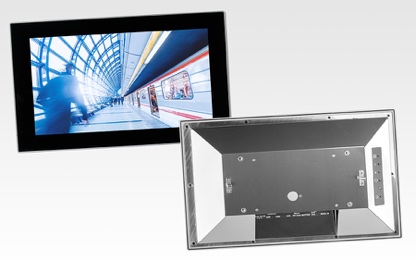 Bild 1: Die neue POS-RP-Monitorserie von Distec für das Internet der Dinge in rauer Industrie-UmgebungBildquelle/Copyright: DistecDownload: http://www.ahlendorf-news.com/media/news/images/Distec-POS-RP-IoT-Compact-Panel-Bahn-H.jpg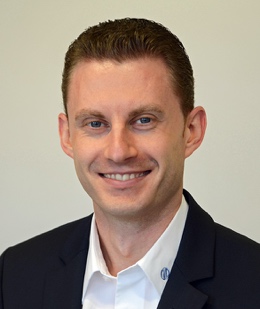 Bild 2: Matthias Keller ist Geschäftsführer der Distec GmbHBildquelle/Copyright: DistecDownload: http://www.ahlendorf-news.com/media/news/images/Distec-Matthias-Keller-H.jpg